AFSS CENTRAL EVALUATION SYSTEMCentral Assessment Team (CAT), HO Islamabad1st Mid Term Examination 2016 – 17URDU   -   Class I50marks  2 hoursINFORMATION FOR STUDENTSMarks are given against each question or part of question. Write your name, roll number and date in the spaces provided below.حصہ معروضیسوال1:		درج ذیل خالی جگہ کو پر کریں۔			      6۱)	علی ____________سال کا ہے ۔		(چار،	سات)۲)	زارا علی کی ____________ہیں۔		(ابو،    	باجی)۳)	زارا باجی ____________سال کی ہیں۔	(چار،	سات)۴)	علی کا ایک____________ہے۔		(بلی،	طوطا)۵)	بلی کانام____________ہے۔		(مانو،	بلی)۶)	گیند کا رنگ ____________ہے۔		(ہرا،	لال)سوال2الف:	ملا کر لکھیے۔	                                            8								سو+چ		____________		ما+را		____________چو+ر		____________		جو+ڑو______________ کا+ٹ		____________		مو+زے	  ____________سو+تی		____________		رو+ٹی____________سوال2ب:	درج ذیل الفاظ کو الگ کریں۔			          6تولے	____________+____________+____________چایا	____________+____________+____________حصہ  انشائیہسوال1:		درج ذیل سوالات کے مختصر جوابات تحریر کریں       ۔5*4=20					نبی پاک کا کیا نام ہے؟_______________________________________پیارے نبی اللہ کی جو کتاب لائے  اس کا کیا نام ہے؟_______________________________________سوال3:		ملتے جلتے  الفاظ لکھیں۔										نام	__________	__________	__________سوال4:		چوزوں کے  کیا نام تھے؟___________________________________________سوال5:		امی مرغی کیا کہہ رہی تھی؟سوال6:		پڑھیے اور درست جملے کےنیچے لکیر لگائیں                                  2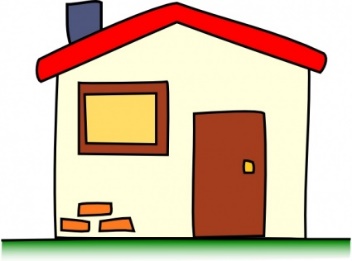 		یہ زارا اورعلی کا گھر ہے۔		طوطا بول رہا ہے۔		یہ زارا کا بستہ ہے۔					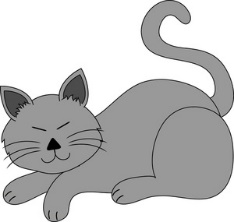 		بلی سورہی ہے۔		لال بتی  ہوتوگاڑی رو ک دو۔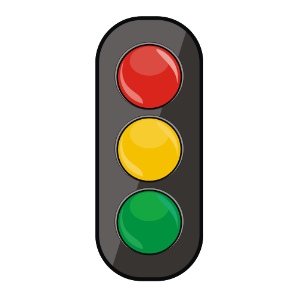 		دادا جان کو پانی لادو۔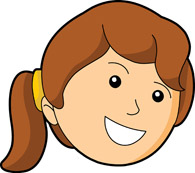 		سارا ناراض ہے		سارا خوش ہے۔سوال6:		تصویروں کو دیکھ کر لفظ بنائیں۔                      8sStudent Name: Roll No:Center Name:Date:Day:Invigilator Name:Sign:Marks Obtained: Remarks:Examiner Name:Date:Sign :Day: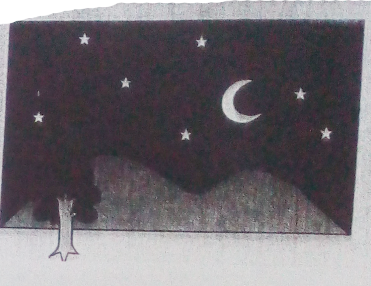 ن	ت		را_______________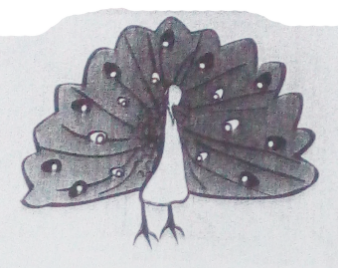 ٹ	ر		مو_______________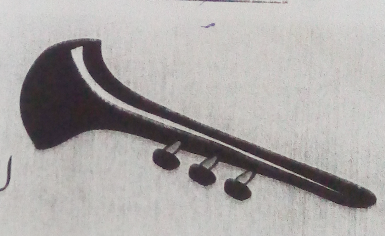 جا	لا		با_______________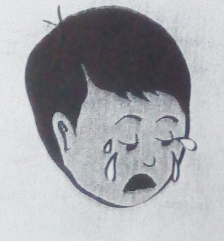 نا	کا		رو_______________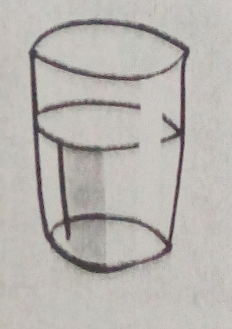 سی	نی		پا_______________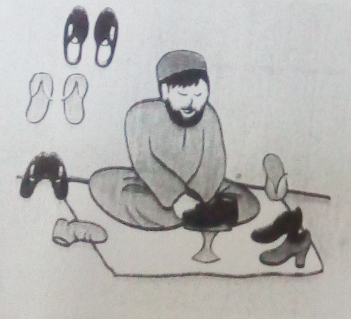 چی	لی		مو_______________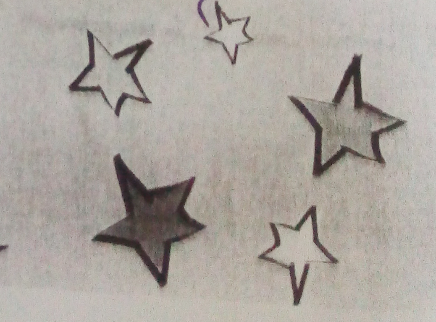 رے	لے		تا_______________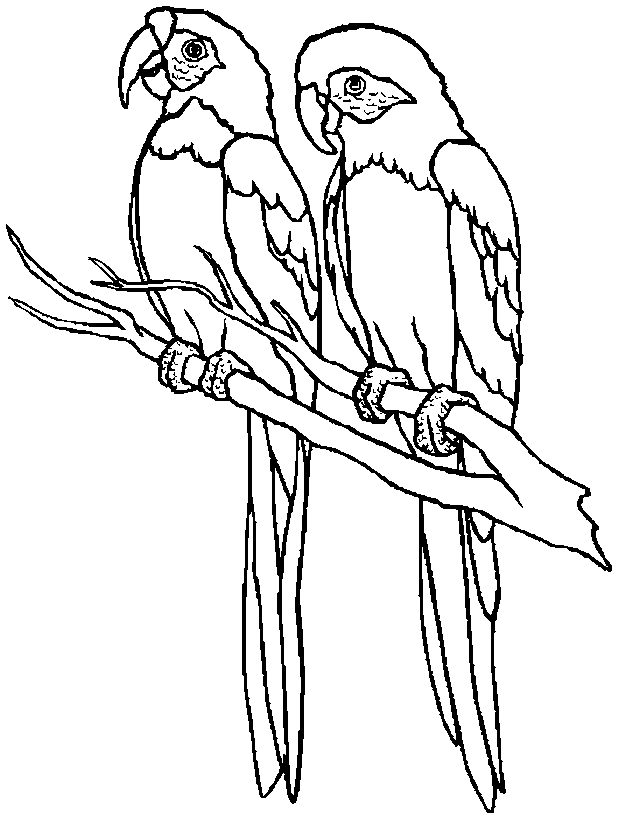 طے	نے		طو_______________